RESUME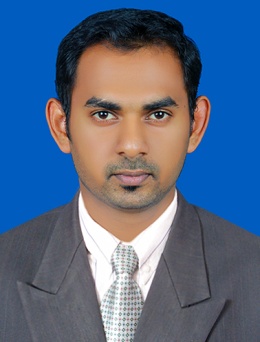 AJILEmail: ajil.256688@2freemail.com	Career Objective	Aiming at constant up-gradation, both professionally as well as personally, in my career, with emphasis on organizations success through my hard work. I want to work in a challenging environment and derive professional satisfaction there from.Professional QualificationAcademic QualificationOn Going EducationCareer ProfileWorked for 3 Years from February 2012 to February Chartered Accountants as an Articled Assistant and thereafter as an executive till November 2015.Work ExposureFinalization of Financial Statements.Preparation of Auditors Report and Notes to Accounts.Compliance with Accounting Standard and other Norms.Review of source documents to ascertain compliance with internal control procedure.Scrutiny of Sundry Debtors and analysis of Collection Period.Review of Cash and Bank Management and reconciliation.Computer LiteracyComputer Training of 100 hours recommended by ICAI from Trivandrum branch of ICAI, Covering basics of Computers, Microsoft  Tools Tally, Internet etc.Hands on experience in office packages like word, excel and Power point.Interpersonal and Communication SkillsCompleted 15 days General Management Communication Skills (GMCS) classes organized by Kollam Branch of ICAI.Personnel DetailsDate of Birth               : 08-05-1990Gender                       : MaleNationality                   : IndianMarital Status              : SingleLanguage Known        : English and MalayalamReligion                       : IslamDate of Issue	             : 25-05-2015Date of Expiry	             : 24-05-2025Personnel HighlightsComplete dedication in WorkInterested in Technologies and innovationGood Problem Solving SkillsHonesty and Disciplined in natureFriendly to othersTeam WorkDeclarationI hereby declare that the above mentioned information is correct to best of my knowledge and belief. I bear the responsibility for the correctness of the above mentioned particulars.Place	: SHARJAH				                                       (AJIL)                Date	: 16-01-2016			QualificationInstitute yearPercentageCA (IPCC)The Institute of Chartered Accountants of India 201157.57%B.ComUniversity of Kerala201260%QualificationUniversity/BoardyearPercentageXII StandardBoard of Higher Secondary Education (Government of Kerala)200989.33%X StandardBoard of Secondary Education (Government of Kerala)201293%CourseInstitute ParticularsCA (Final)The Institute of Chartered Accountants of India Group 1 –Pass Group 2, preparing to write in May 2016)M.ComAnnamalai Open UniversityFirst year pass with 67% marks  in may 2015 and second year exam will be held on May 2016